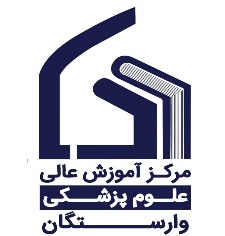 مدیریت  امور آموزشی فرم حذف درس به دلیل عدم شرکت در جلسه امتحان پایان ترم FRمدیریت  امور آموزشی فرم حذف درس به دلیل عدم شرکت در جلسه امتحان پایان ترم 210-17مدیریت  امور آموزشی فرم حذف درس به دلیل عدم شرکت در جلسه امتحان پایان ترم 14-24/11/99مصوبه شورای آموزشیبا حذف درس موافقت شد     موافقت نشد                                                                                           مهر و امضاء- دبیر شورای آموزشیآموزشتغییرات درسیستم مدیریت آموزشی ( سما) اعمال شد.                                                                                                       مهر و امضاء